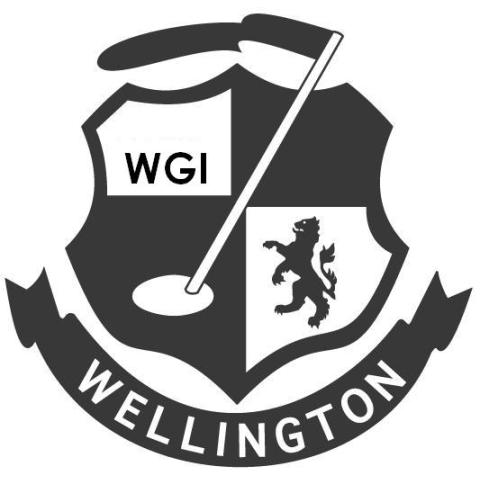 Wellington Golf IncorporatedEntry Form for MAT/Tuakana Field DayMAT/Tuakana Field day to be held at Wainuiomata GC on Saturday 26 July 2014, Shot gun start at 9:00am.The format is Foursomes Stableford. For the pairings there will be no handicap restriction for handicap order. Handicap will be 50% of combined playing handicap. For MAT/Tuakana field days are intended for players who have played in the 2014 competition. Pairings.Entry Fee: $40.00 per club includes morning tea/coffee from 8.00am and prizes. Lunch: $80 per club paid to Wainuiomata caterer. Club.....................................................   Please send Entry to: Entries Close Wednesday 23 July 2014. Wellington GolfPO Box 38856Wellington Mail Centre Or office@wgi.co.nz  or fax 04 5866607Payment to;02-0772-0361500-00Account name; WGIReference: Club nameCode: MAT field dayNamesClub ID’s Handicap Index’s1.2.3.4.